Procédure pour récupération reçu impôt 2022 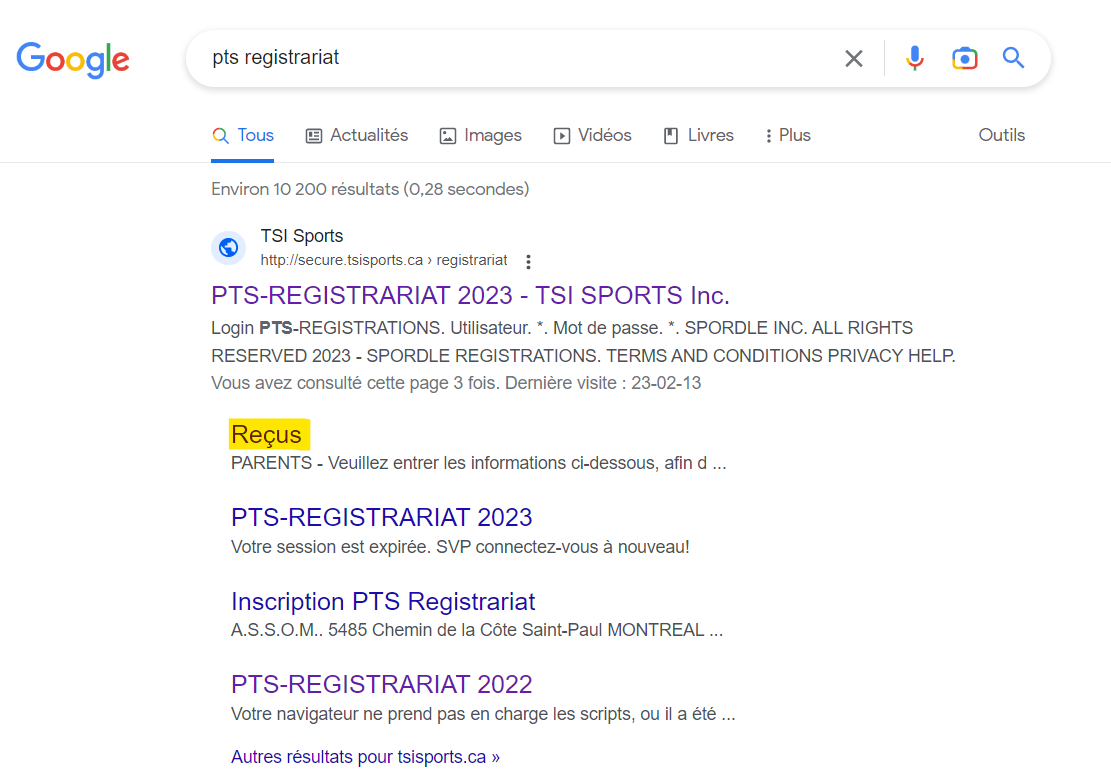 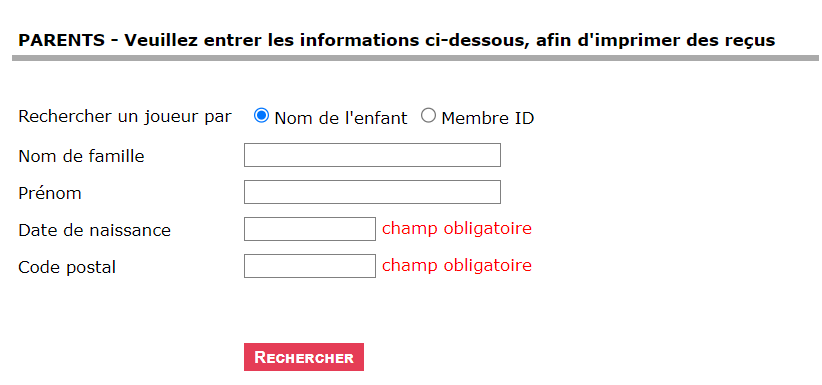 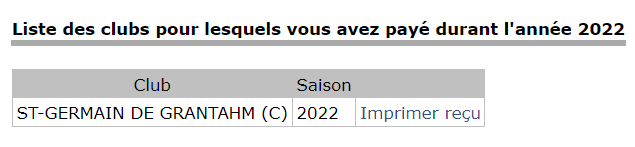 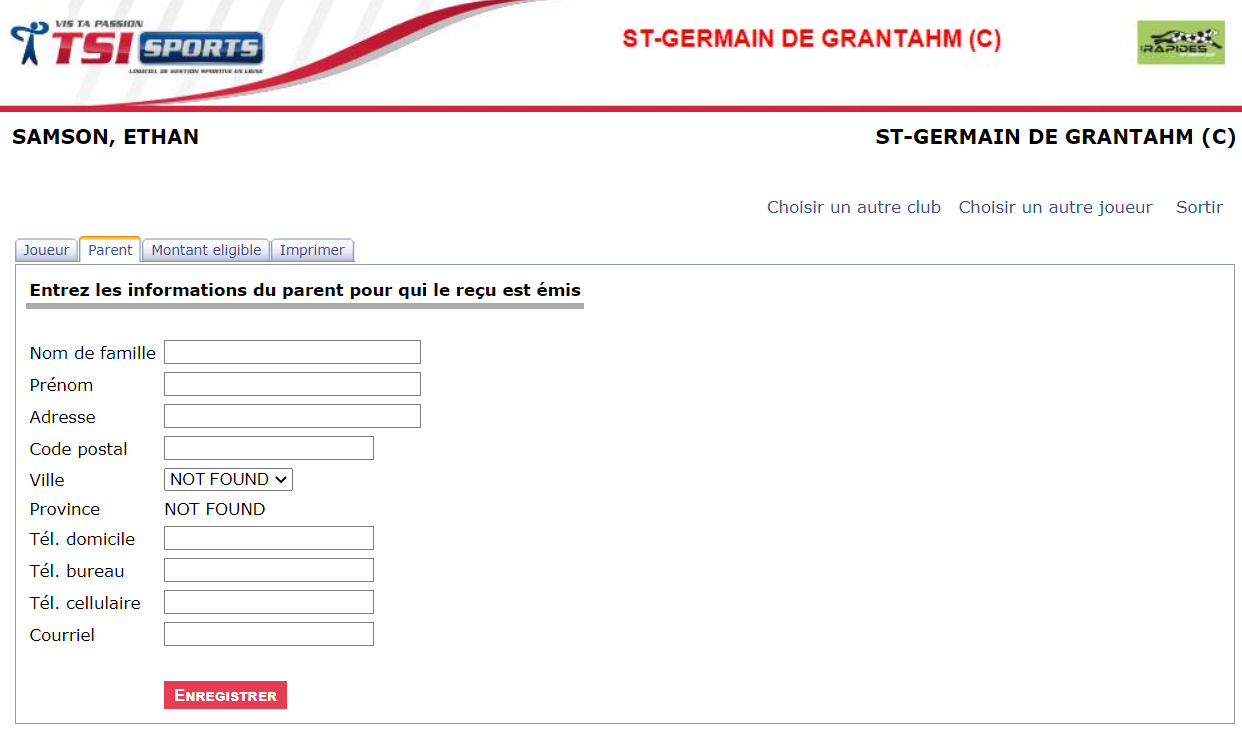 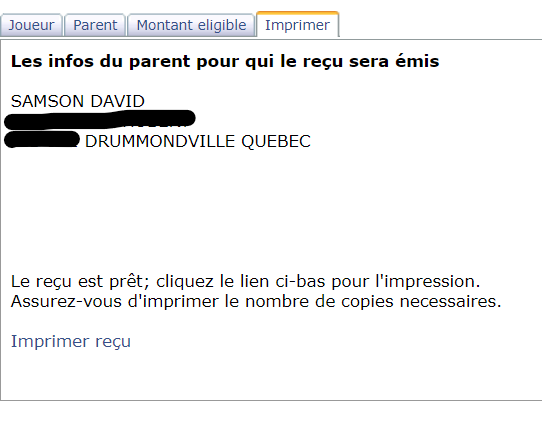 